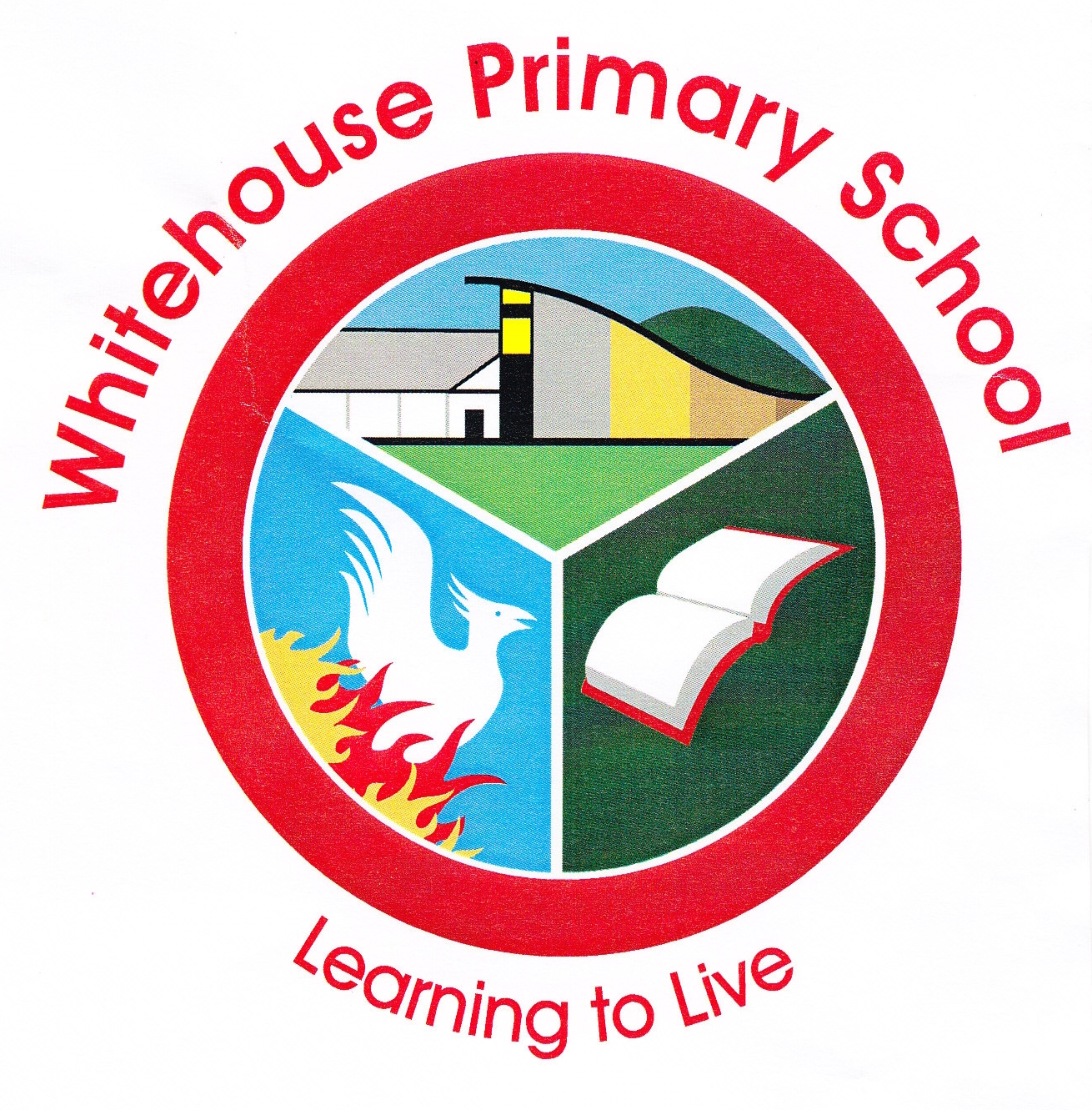 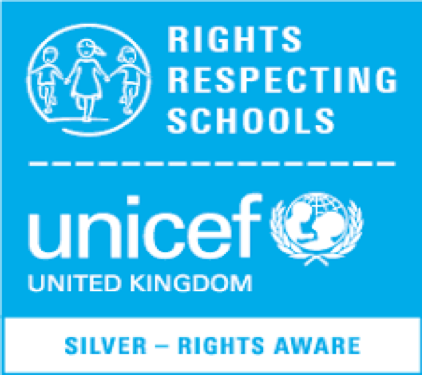 സൌകര്യം Whitehouse പ്രൈമറി സ്കൂൾ അവകാശങ്ങൾ ബഹുമാനിക്കുന്നതിനെക്കുറിച്ച് ചാർട്ടർഅംഗങ്ങൾ നമ്മുടെ സ്കൂൾ സമുദായത്തിലെ കുട്ടികളുടെ അവകാശങ്ങൾ ബഹുമാന്യരാണ് ഉറപ്പാക്കുന്നതിൽ കളിക്കാൻ ഒരു ഭാഗം ഉണ്ട്. ഞങ്ങൾ ഈ പ്രക്രിയയിൽ ഉൾപ്പെട്ടിരിക്കുന്ന എത്ര പ്രതിഫലിപ്പിക്കുന്നു, ഒരു പുതിയ സ്കൂൾ ചാർട്ടർ എഴുതി. ഈ ചാർട്ടർ സൈൻ അപ് ഡിസ്പ്ലേ വിഷയത്തിൽ നമ്മുടെ അവകാശങ്ങൾ ഭാഗമാകാൻ സ്കൂളിൽ അത് തിരികെ ഓരോ കൃഷ്ണമണി പാരന്റ് ചോദിക്കുമായിരുന്നു.വലത്എങ്ങനെ പിച്ചവച്ചു ഈ അവകാശം ആദരവു കാണിക്കുക?എങ്ങനെ ജീവനക്കാർ ഈ അവകാശം ആദരവു കാണിക്കുക?മാതാപിതാക്കൾ ഈ അവകാശം ആദരവു പ്രകടമാക്കുന്നത് എങ്ങനെ?നാം ഒരു വിദ്യാഭ്യാസ അവകാശമുണ്ട്.ആർട്ടിക്കിൾ 28നാം തയ്യാറാണ് കാണിക്കുന്നു.നാം രസകരമായ വെല്ലുവിളി പാഠങ്ങൾ ഒരുക്കും.ഞങ്ങളുടെ പിച്ചവച്ചു ഉയർന്ന പ്രതീക്ഷകൾ ഉണ്ട്.നാം സമയം സ്കൂൾ ഞങ്ങളുടെ മക്കളെ.ഞങ്ങളുടെ കുട്ടികൾ സ്കൂളിൽ ആവശ്യമായ ഉണ്ടെന്ന് ഉറപ്പാക്കുക.നാം ദോഷം രക്ഷ നേടാനുള്ള അവകാശമുണ്ട്.ആർട്ടിക്കിൾ 19നാം സുരക്ഷിതരാണ് കാണിക്കുന്നു.നാം സുരക്ഷിതം എങ്ങനെ നമ്മുടെ പിച്ചവച്ചു പഠിപ്പിക്കുന്നു.നാം വ്യക്തമായ സ്ഥിരതയുള്ളതുമായ ഇടയ പരിചരണവും സുരക്ഷിതമായി നയങ്ങൾ പിന്തുടരുക.നാം സുരക്ഷിതം എങ്ങനെ മക്കളെ പഠിപ്പിക്കുന്നത്.നാം സ്കൂളിൽ സുരക്ഷാ റിപ്പോർട്ട്.ഞങ്ങൾ കഴിയും മികച്ച ആളുകൾ നമ്മെ പഠിപ്പിക്കുന്ന ഒരു വിദ്യാഭ്യാസ അവകാശമുണ്ട്.ആർട്ടിക്കിൾ 29ഞങ്ങളുടെ സൌകര്യം Whitehouse മൂല്യങ്ങൾ കാണിക്കുക., ആദരവും സഹായകരമായ, കരുതലുള്ള,, ഉത്തരവാദിത്തം സത്യസന്ധവും പൊറുക്കുന്നവനും: ഞങ്ങളുടെ പിച്ചവച്ചു എന്നു പഠിപ്പിക്കുന്നു.ഞങ്ങളുടെ എല്ലാ പിച്ചവച്ചു അവരുടെ കഴിവുകളും സഹായിക്കും.നാം വിദ്യാഭ്യാസ ഒരു ഉയർന്ന മുൻഗണന സ്ഥാപിക്കുക.ഞങ്ങളുടെ മക്കൾ അവരുടെ സ്ഛൊഒല്വൊര്ക് അവരുടെ മികച്ച ശ്രമം നൽകാൻ പ്രോത്സാഹിപ്പിക്കുന്നു.സൈൻ ഇൻ: